ATIVIDADE DOMICILIAR  - DISTANCIAMENTO SOCIAL  COVID -19ATIVIDADES DE HISTÓRIA – 8º ANO APROFESSORA: MARIÂNGELAPERÍODO: DE 23 a 27 DE MARÇOATIVIDADES REFERENTE A:  03 (TRÊS) AULAS .Assistam ao filme : Charlie Chaplin Tempos Modernos (Dublado) Link: https://www.youtube.com/watch?v=fCkFjlR7-JQ&feature=youtu.beApós assistir o filme, responder as questões abaixo:  Quem não puder assistir o filme, deverá fazer uma pesquisa para responder a atividade abaixo.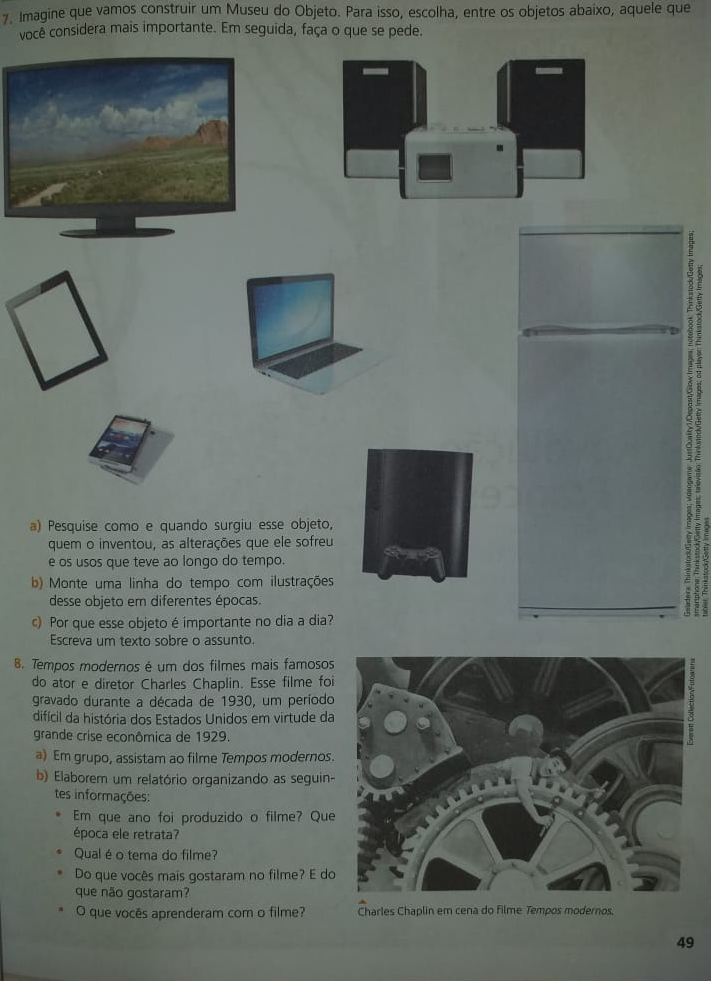 